Fit Revolution is excited to Announce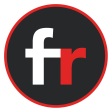 Basketball Skills & Drills for K-1st grade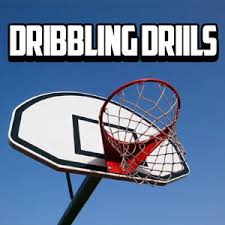 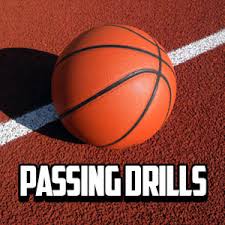 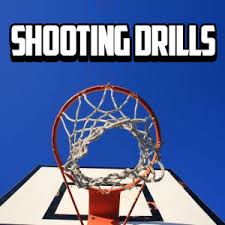 6 week sessions starting the week of November 3rdCost $651st Grade Boys – Tuesdays at 5:001st Grade Girls – Thursdays at 5:00½ Day Kindergarten - Tuesdays at 12:30Come join Coach Gina as she teaches the kids to shoot, dribble and pass a basketball. Kids will have a blast as they work through the drills and play fun games! All kids will need to bring a basketball to class.Sign up today at www.fit-rev.com – spots are limited 